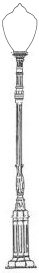 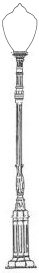 WELCOME, INTRODUCTION, and UPCOMING EVENTS – (10 min.)KenTal May 2018 Community Dinner with new SDPD Chief David NisleitFood Truck NightsAnnual Talmadge Neighborhood Garage SaleTMAD Monthly Meeting4650 Aldine Drive final hearing and sentencingMonthly Volunteer Aldine and Fairmount Litter PickingKTPG Monthly MeetingCRIME UPDATE – San Diego Police Department – CRO Terry Hoskins / Lt. Jud Campbell (15 min.)Recent crime activity and trends in and around Talmadge Car prowl activity and how to guard against itTalmadge Watch / Talmadge PatrolGOVERNMENT UPDATES – (15 min.)Matt Yagyagan, representing City Councilmember Georgette GómezDistrict 9 updates, including Traffic Circle diverter project statusToni Duran, representing California State Senate President pro Tempore Toni AtkinsSMART GROWTH IN AND AROUND TALMADGE – David Moty, Ken-Tal Planning Group (25 min.)Recent proposed Smart Growth legislation and potential impacts on TalmadgePossible ways to adapt to coming growthPossible steps for preserving Talmadge’s historic neighborhood characterNEIGHBOR OPEN FORUM – (10 min.)Opportunity to raise and discuss other neighborhood opportunities and concernsNEXT MEETING – TUESDAY JULY 17, 6:30 PMTALMADGE CRIME ACTIVITY – APRIL 14 to May 14, 2018www.crimemapping.com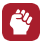 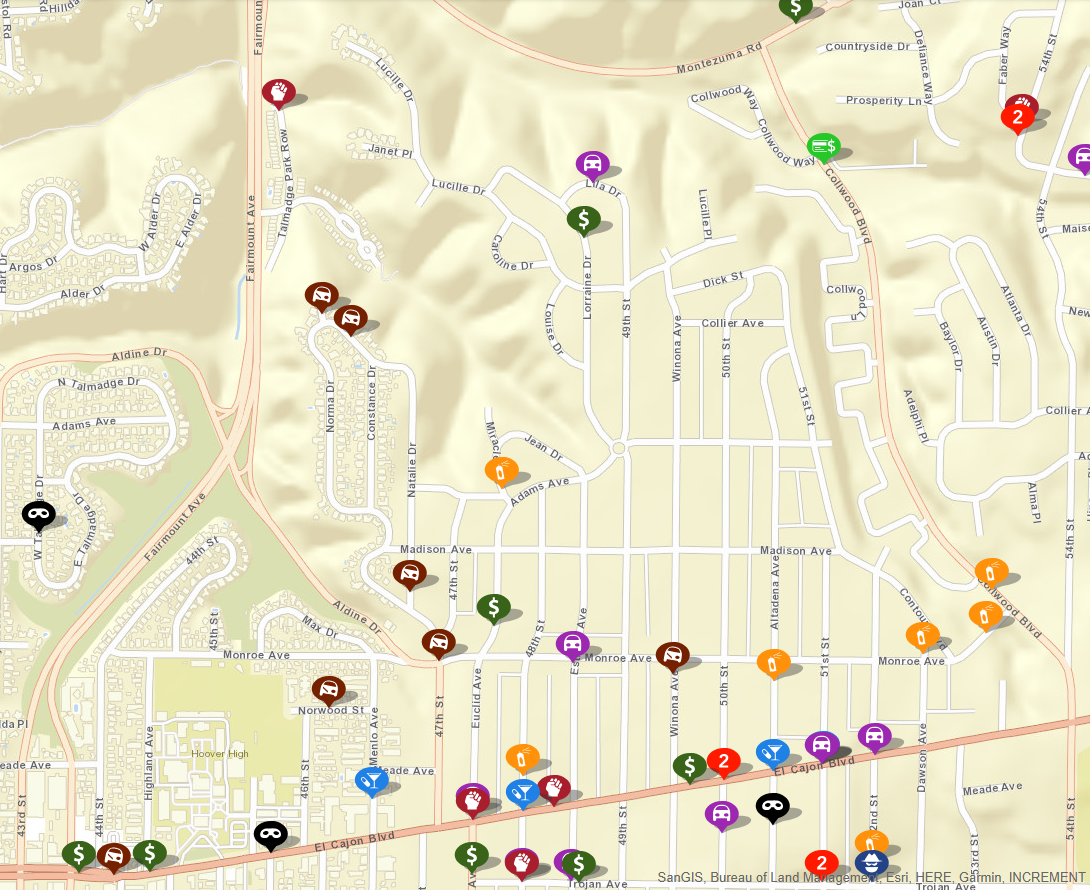 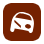 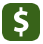 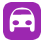 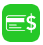 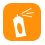 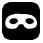 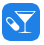 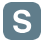 